1.AMAÇ Bu talimat Üniversitemiz dâhilinde vukuu bulabilecek zehirlenme vakaların müdahale edilmesi esnasında uyulması gereken kuralları açıklar. 2. KAPSAM Bu Talimat Ahi Evran Üniversitesi’nin tüm birimlerini kapsar. 3. TANIMLAR Bu Talimatta tanımlanması gereken herhangi bir terim bulunmamaktadır. 4.1. Genel Sekreter, 4.2. İş Güvenliği Uzmanı 5. UYGULAMA 5.1. Kesinlikle Panik yapılmaz, hastaya sakin bir halde yaklaşılır. 5.2. İmkân var ise ve tehlike görünmüyorsa zehirlenen kişiyi ve zehirleyen madde en yakın telefonun yanına getirilir.5.3. 112 Acil Sağlık Servisi aranarak konu açıklanır ve olay yerine ambulans talep edilir. Ambulans gelinceye kadar geçen sürede (0800 314 79 00-4 Hat) no.lu telefondan “Zehir Danışma Merkezi” aranır ve bu merkezden verilen talimatlar aynen uygulanır. 5.4. En yakın Güvenlik Görevlisine durum haber verilir. 5.5. Telefon ile medikal yardım alınamadıysa ve ambulans çağırma imkânı olmadıysa ve de konu üzerinden 15 dakika geçtiyse bu paragraftan sonraki işlemler yapılmaya devam edilir.5.6. Ağız yolu ile zehirlenme var ise; şuuru kapalıysa ağızdan hiçbir şey verilmez, kişiyi neyin zehirlediği anlaşılıyor ve bu madde çamaşır suyu, tuzruhu, amonyak gibi alkali bir madde, köpüren bir sıvı ise kişi kusturulmaz. Bu maddelerden biri ile zehirlenme olmuşsa ve kişinin şuuru açıksa bol miktarda su içirilerek zehirleyici maddenin midede seyreltilmesi sağlanır. 5.7. Zehirlenmeye neden olan maddenin var ise ambalajı hastanın yanından ayrılmaz, ambulansa teslim edilir. 5.8. Solunum yolu ile zehirlenme var ise; kişi derhal temiz havaya çıkarılır ve hareket etmesine izin verilmez. Solunum yok ise ilk yardım müdahalesinde bulunulur. 5.9. Göze sıçradı ise; Bol temiz su ile gözün içi yıkanır. 5.10. Deri yolu ile zehirlenme var ise; Zehirli madde ile bulaşmış giysiler çıkarılır ve deri bol temiz su ile yıkanır. 5.11. Tüm bu işlemlerin gerçekleştirilmesi esnasında müdahale edenin öncelikle kendini koruması esastır. 5.12. Kampüsler dâhilindeki arazilerde kendiliğinden yetişen mantar, radika, labada gibi yenilebilir otlar dâhil hiçbir bitki yenilmemelidir.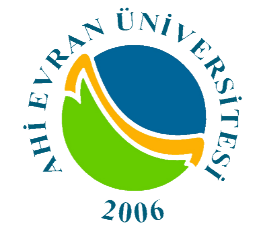 AHİLİK KÜLTÜRÜNÜ ARAŞTIRMA VE UYGULAMA MERKEZİ ZEHİRLENME TALİMATIDoküman NoTL - 036AHİLİK KÜLTÜRÜNÜ ARAŞTIRMA VE UYGULAMA MERKEZİ ZEHİRLENME TALİMATIİlk Yayın Tarihi22.06.2016AHİLİK KÜLTÜRÜNÜ ARAŞTIRMA VE UYGULAMA MERKEZİ ZEHİRLENME TALİMATIRevizyon TarihiAHİLİK KÜLTÜRÜNÜ ARAŞTIRMA VE UYGULAMA MERKEZİ ZEHİRLENME TALİMATIRevizyon NoAHİLİK KÜLTÜRÜNÜ ARAŞTIRMA VE UYGULAMA MERKEZİ ZEHİRLENME TALİMATISayfa1/2HazırlayanSistem OnayıYürürlük Onayı            Şef Ayla DÖNMEZProf. Dr. Mustafa KURTÖğr. Gör. Kazım CEYLANAHİLİK KÜLTÜRÜNÜ ARAŞTIRMA VE UYGULAMA MERKEZİ ZEHİRLENME TALİMATIDoküman NoAHİLİK KÜLTÜRÜNÜ ARAŞTIRMA VE UYGULAMA MERKEZİ ZEHİRLENME TALİMATIİlk Yayın TarihiAHİLİK KÜLTÜRÜNÜ ARAŞTIRMA VE UYGULAMA MERKEZİ ZEHİRLENME TALİMATIRevizyon TarihiAHİLİK KÜLTÜRÜNÜ ARAŞTIRMA VE UYGULAMA MERKEZİ ZEHİRLENME TALİMATIRevizyon NoAHİLİK KÜLTÜRÜNÜ ARAŞTIRMA VE UYGULAMA MERKEZİ ZEHİRLENME TALİMATISayfaHazırlayanSistem OnayıYürürlük Onayı            Şef Ayla DÖNMEZProf. Dr. Mustafa KURTÖğr. Gör. Kazım CEYLAN